Рисунок 1.Примеры психологических тестов.1.2.Задание на развития психических процессов:внимания, восприятия, мышления через закрепление и повторение лексики и грамматики английского языка.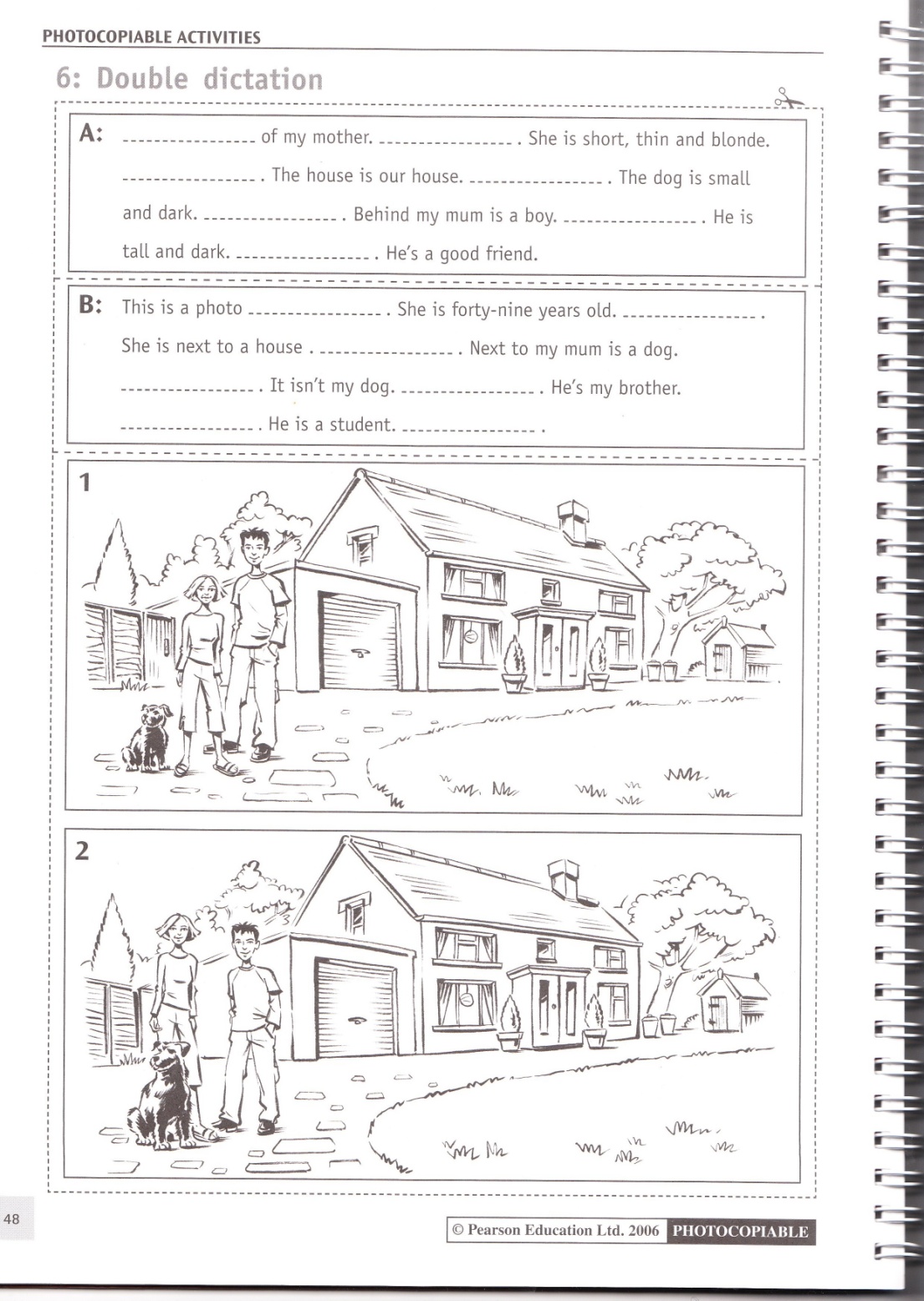 (Из книги для учителя к учебнику “Challenges”)